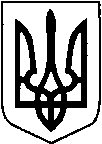 КИЇВСЬКА ОБЛАСТЬТЕТІЇВСЬКА МІСЬКА РАДАVІІІ СКЛИКАННЯ ВІСІМНАДЦЯТА      СЕСІЯДруге пленарне засідання     Р І Ш Е Н Н Я
23.03.2023 р.                                   №  865-18 –VIIІПро укладання попередніх  договорів орендина користування земельними ділянками по Тетіївській міській раді (польові дороги)                     Розглянувши заяви підприємств, організацій  зважаючи на рішення 25 сесії 7 скликання № 381 від 22.09.2017 року та керуючись статтями 12, та пунктом 5 статті 371, 93, 122 Земельного кодексу України , Законом України „Про місцеве самоврядування в Україні”, Законом України „Про оренду землі”, ст.288 Податкового кодексу України та в інтересах Тетіївської  територіальної громади, Тетіївська міська радаВИРІШИЛА : 1.Укласти попередні договора оренди з підприємствами та організаціями, що використовують землі комунальної власності Тетіївської міської ради за межами с. Бурківці до реєстрації договорів згідно чинного законодавства  - з  НВК «Агро-Центр»  на земельні ділянки площею 22,2043 га, що розташовані на території Тетіївської міської ради за межами с. Бурківці під ведення товарного сільськогосподарського  виробництва (польові дороги). Нормативно грошова оцінка земельної ділянки становить 589102 грн 28 коп. Встановити орендну плату в сумі 70692 грн 27 коп. в рік (12 % від нормативної грошової оцінки), розрахунок проводити помісячно в сумі 5891,02 грн. в місяць. Термін дії договору з 01.01.2023 р. по 31.12.2023 року. 2.Укласти попередні договора оренди з підприємствами та організаціями, що використовують землі комунальної власності Тетіївської міської ради за межами с. Скибинці до реєстрації договорів згідно чинного законодавства з- СФГ «Світанок» на земельну ділянку площею 5,9 га, що розташована на території Тетіївської міської ради за межами с. Скибинці під ведення товарного сільськогосподарського  виробництва (польові дороги). Нормативно грошова оцінка земельної ділянки становить 156532 грн 90 коп. Встановити орендну плату в сумі 18783 грн 95 коп. в рік (12 % від нормативної грошової оцінки), розрахунок проводити помісячно в сумі 1565,33 грн. в місяць. Термін дії договору з 01.01.2023 р. по 31.12.2023 року. -ПП  «Смарагд» (ЄДРПОУ 30709890)  на земельну ділянку площею 31,7279 га, що розташована на території Тетіївської міської ради за межами с. Скибинці для ведення товарного сільськогосподарського виробництва (польові дороги), до реєстрації договорів згідно чинного законодавства       Нормативно грошова оцінка земельної ділянки становить 841772 грн 92 коп. Встановити орендну плату в сумі 101012 грн 75 коп. в рік (12 % від нормативної грошової оцінки), розрахунок проводити помісячно в сумі 8417,73 грн. в місяць. Термін дії договору з 01.01.2023 р. по 31.12.2023 року. 3.Укласти попередні договір оренди з підприємствами та організаціями, що використовують землі комунальної власності Тетіївської міської ради за межами м. Тетіїв до реєстрації договорів згідно чинного законодавства      - з  ПОПП «ЕЛІТА»  на земельні ділянки площею 97,821 га, що розташовані на території Тетіївської міської ради за межами м.Тетіїв під ведення товарного сільськогосподарського  виробництва (розорані землі).         Нормативно грошова оцінка (середня грошова оцінка по Київській області 26531 грн за 1,0 га) земельної ділянки становить 2595288 грн 95 коп. Встановити орендну плату в сумі 311434 грн 67 коп. в рік (12 % від нормативної грошової оцінки).   Термін дії договору з 01.01.2023 р. по 31.12.2023 року.  4.Укласти попередні договір оренди з підприємствами та організаціями, що використовують землі комунальної власності Тетіївської міської ради за межами с. Кашперівка  до реєстрації договорів згідно чинного законодавства      - з  НВК «Агро-Центр»  на земельні ділянки площею 29,2215 га, що розташовані на території Тетіївської міської ради за межами с. Кашперівка під ведення товарного сільськогосподарського  виробництва (польові дороги).         Нормативно грошова оцінка (середня грошова оцінка по Київській області 26531 грн за 1,0 га) земельної ділянки становить 775275 грн 62 коп. Встановити орендну плату в сумі 93033 грн 08 коп. в рік (12 % від нормативної грошової оцінки).   Термін дії договору з 01.01.2023 р. по 31.12.2023 року.       - з  ПРАТ «Кашперівський бурякорадгосп»  на земельні ділянки площею 36,4032 га, що розташовані на території Тетіївської міської ради за межами с. Кашперівка під ведення товарного сільськогосподарського  виробництва (польові дороги).         Нормативно грошова оцінка (середня грошова оцінка по Київській області 26531 грн за 1,0 га) земельної ділянки становить 965813 грн 30 коп. Встановити орендну плату в сумі 115897 грн 60 коп. в рік (12 % від нормативної  грошової оцінки).   Термін дії договору з 01.01.2023 р. по 31.12.2023 року. 5.Розмір відшкодування визначений у відповідності до нормативної  грошової оцінки земель населених пунктів  територіальної громади та затверджених відсотків для встановлення орендної плати.6.Контроль за виконанням даного рішення покласти на постійну депутатську комісію з питань регулювання земельних відносин, архітектури, будівництва та охорони навколишнього середовища (голова Крамар О.А.)    Міський голова                                                     Богдан БАЛАГУРА